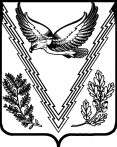 Р Е Ш Е Н И ЕСОВЕТА КУБАНСКОГО СЕЛЬСКОГО ПОСЕЛЕНИЯ АПШЕРОНСКОГО РАЙОНА	от 21.02.2014                                                                               № 149           станица КубанскаяО внесении изменений в решение Совета Кубанского сельского поселения Апшеронского района от 08.11.2013 года №136   «О создании муниципального дорожного фонда Кубанского сельского поселения Апшеронского района и утверждении порядка формирования и использования бюджетных ассигнований муниципального дорожного фонда Кубанского сельского поселения Апшеронского района»	Совет Кубанского сельского поселения Апшеронского района р е ш и л:	1.Внести в приложение к решению Совета Кубанского сельского поселения Апшеронского района от 08 ноября 2013 года № 136 «О создании муниципального дорожного фонда Кубанского сельского поселения Апшеронского района и утверждении порядка формирования и использования бюджетных ассигнований муниципального дорожного фонда Кубанского сельского поселения Апшеронского района» следующие изменения:	1.1. Раздел 2 Порядка «Формирования и использования бюджетных ассигнований муниципального дорожного фонда Кубанского сельского поселения Апшеронского района» дополнить пунктом 7 следующего содержания:	 «7) Денежные средства, поступившие за счет свободного остатка средств бюджета  Кубанского сельского поселения Апшеронского района».	 2. Контроль за выполнением настоящего решения возложить на председателя комиссии по бюджету, налогам, сборам, вопросам благоустройства, жилищно-коммунального хозяйства и агропромышленного комплекса Ф.П.Киселева.	3. Настоящее решение вступает в силу после его официального обнародования.Глава Кубанского сельского поселения Апшеронского районаИ.М. ТриполецПредседатель Совета Кубанского сельского поселения Апшеронского районаА.И.Ковтун